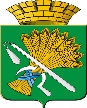 ДУМА КАМЫШЛОВСКОГО ГОРОДСКОГО ОКРУГА(седьмого созыва)РЕШЕНИЕот 25.01.2017 года  		№ 215г. Камышлов Об утверждении базовой ставки для расчета годовой оплаты по договору аренды объекта нежилого фонда, находящегося в собственности Камышловского городского округаРассмотрев обращение главы Камышловского городского округа Половникова А.В. «Об утверждении базовой ставки для расчета годовой оплаты по договору аренды объекта нежилого фонда, находящегося в собственности Камышловского городского округа» и учитывая предложения комитета по городскому хозяйству и муниципальной собственности,РЕШИЛА:1.Утвердить базовую ставку для расчета годовой оплаты по договору аренды нежилого фонда, находящегося в собственности Камышловского городского округа в размере 600 (Шестьсот) рублей за 1 квадратный метр в год (без НДС). 2. Утвердить ставки арендной платы за один месяц:2.1.За использование площади под банкоматами в размере 5 000,00 рублей в месяц;2.2.За размещение оборудования базовой станции радиотелефонной связи в размере 20 000,00 рублей. 3. Решение Думы Камышловского городского округа от 19.12.2013 года № 294 «Об утверждении базовой ставки для расчета годовой оплаты по договору аренды муниципального имущества, находящегося в собственности Камышловского городского округа» признать утратившим силу. 4. Настоящее решение вступает в силу с 01 февраля 2018 года.5.Данное решение опубликовать на страницах газеты «Камышловские известия», разместить на официальном сайте: /www.gorod-kamyshlov.ru/.6.Контроль за исполнением настоящего решения возложить на комитет по городскому хозяйству и муниципальной собственности Думы Камышловского городского округа (Лепихин В.А.). Председатель Думы городского округа                                                                                Т.А. ЧикуноваГлава Камышловского городского округа			        	А.В. Половников